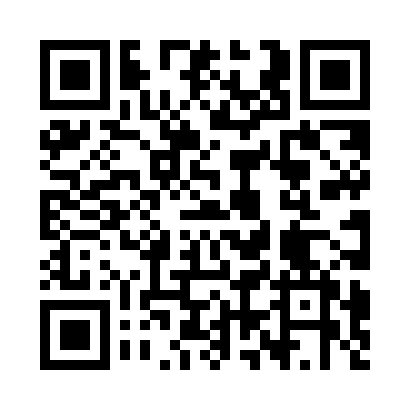 Prayer times for Gesia Wolka, PolandMon 1 Apr 2024 - Tue 30 Apr 2024High Latitude Method: Angle Based RulePrayer Calculation Method: Muslim World LeagueAsar Calculation Method: HanafiPrayer times provided by https://www.salahtimes.comDateDayFajrSunriseDhuhrAsrMaghribIsha1Mon4:076:0612:365:037:068:582Tue4:046:0412:355:047:089:013Wed4:016:0212:355:057:109:034Thu3:586:0012:355:067:119:055Fri3:555:5712:355:087:139:076Sat3:525:5512:345:097:159:107Sun3:495:5312:345:107:169:128Mon3:465:5012:345:117:189:149Tue3:435:4812:345:127:209:1710Wed3:405:4612:335:147:219:1911Thu3:375:4412:335:157:239:2212Fri3:345:4212:335:167:259:2413Sat3:315:3912:325:177:279:2714Sun3:285:3712:325:187:289:2915Mon3:255:3512:325:197:309:3216Tue3:225:3312:325:207:329:3417Wed3:195:3112:325:227:339:3718Thu3:155:2912:315:237:359:3919Fri3:125:2612:315:247:379:4220Sat3:095:2412:315:257:389:4521Sun3:065:2212:315:267:409:4822Mon3:025:2012:305:277:429:5023Tue2:595:1812:305:287:439:5324Wed2:555:1612:305:297:459:5625Thu2:525:1412:305:307:479:5926Fri2:495:1212:305:317:4810:0227Sat2:455:1012:305:327:5010:0528Sun2:425:0812:295:337:5210:0829Mon2:385:0612:295:357:5310:1130Tue2:345:0412:295:367:5510:14